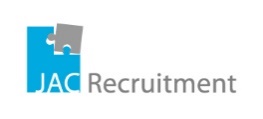 履歴書　　　　　　　　　　　　　年　　月　　日 現在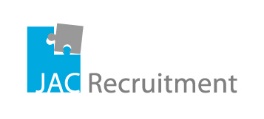 ふりがな氏　　名         　　    年　　月　　日生（満　　歳）ふりがなふりがな電話現住所 〒現住所 〒メールアドレスふりがなふりがな電話連絡先 〒　　　　　　　　　（現住所以外に連絡を希望する場合のみ記入）連絡先 〒　　　　　　　　　（現住所以外に連絡を希望する場合のみ記入）メールアドレス年月学　歴　・　職　歴（各別にまとめて書く）学歴職歴年月学　歴　・　職　歴（各別にまとめて書く）年月免　許　・　資　格志望の動機、特技、好きな学科、アピールポイントなど志望の動機、特技、好きな学科、アピールポイントなど本人希望記入欄（特に給料・職種・勤務時間・勤務地・その他についての希望などがあれば記入）